75 anos depois da bomba, sobreviventes encenam história para ninguém esquecer Hiroshima1º.ago.2020 (folha de São Paulo) (Imigrantes japoneses atingidos por explosão atômica lembram em peça de teatro o que viram e viveramNo dia 6 de agosto de 1945, precisamente às 8h15, hora do Japão, quando a bomba atômica explodiu sobre Hiroshima, a garotinha Junko Watanabe aproveitava a manhã de verão para brincar ao ar livre.Nesse exato momento, o menino Kunihiko Bonkohara acompanhava o pai no trabalho, de pé, em frente a uma mesa de escritório. E o policial Takashi Morita caminhava acompanhado de 12 auxiliares que ajudariam a construir um abrigo antiaéreo.Mais de 130 mil pessoas foram mortas pela bomba atômica. Watanabe, Bonkohara e Morita são alguns dos sobreviventes e, até hoje, questionam-se por que estão vivos, enquanto tantos outros morreram. Os três "hibakusha" —vítimas da bomba, em japonês— moram atualmente em São Paulo.Sobreviventes da bomba de Hiroshima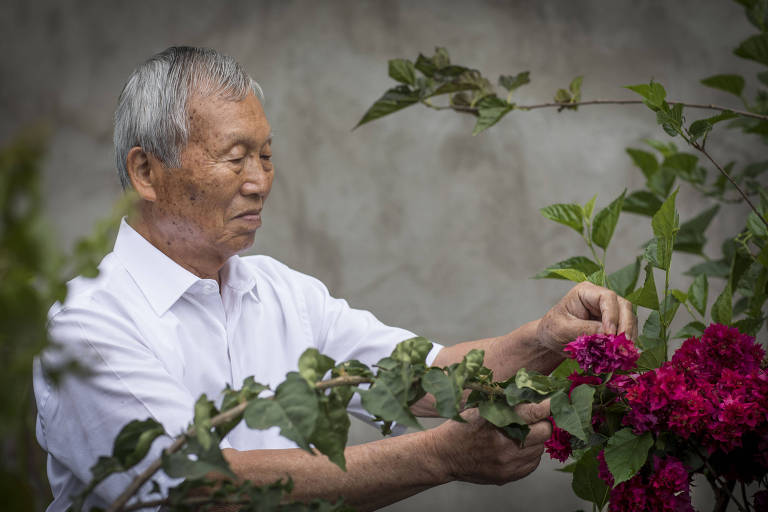 Kunihiko Bonkohara, 80, que tinha 5 anos no dia do ataque e teve a casa destruída pelo impacto da bombaNo pós-guerra, de 1954 a 1972, cerca de 50 mil japoneses imigraram para o Brasil, de acordo com os registros do Museu Histórico da Imigração Japonesa no Brasil (MHIJB).Eles se somaram aos cerca de 190 mil que já estavam no país, desde que o navio Kasato Maru, que trouxe os primeiros imigrantes japoneses ao país, ancorou no Porto de Santos, em 1908.“Quando a guerra acabou, o Japão estava destruído. O país precisou retirar japoneses de territórios sobre os quais havia avançado antes do conflito, como China, Coreia do Sul e Manchúria”, explica Lidia Yamashita, presidente da Comissão de Administração do MHIJB."Esse retorno no pós-guerra foi um problema grande, porque o país precisava ainda mais de alimentos, moradia e alguma ocupação para todo esse contingente."Um acordo de paz firmado em 1952 pelos nipônicos com o Brasil, que, durante a Segunda Guerra, combateu as forças do Eixo —formado por Alemanha, Itália e Japão— permitiu a vinda dos imigrantes. Em troca, os japoneses tinham de colonizar áreas ainda pouco exploradas, como norte de Rondônia.Há sete anos, Watanabe, Bonkohara e Morita passaram a encenar suas histórias no espetáculo “Sobreviventes pela Paz”, dirigido por Rogério Nagai, 42. A peça teatral integra um projeto que, desde 2016, também leva palestras a estudantes e hoje inclui relatos de sobreviventes do Holocausto.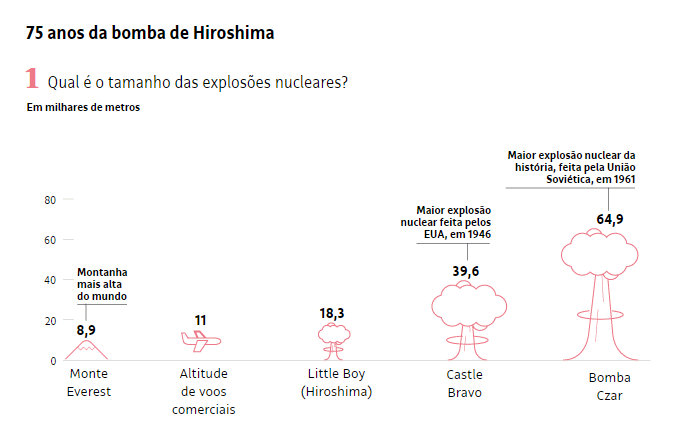 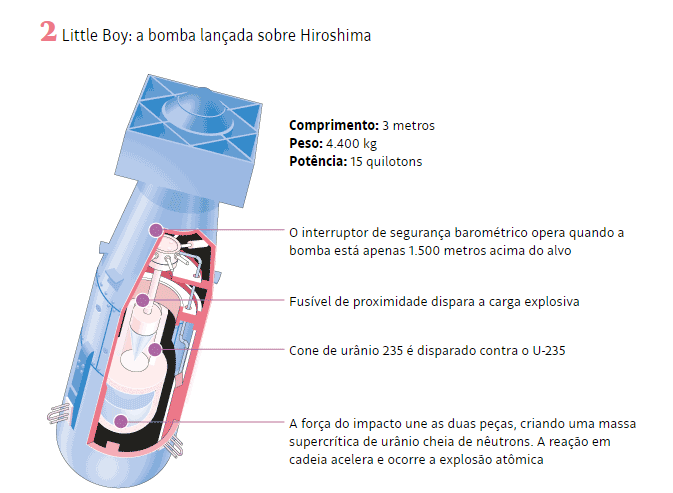 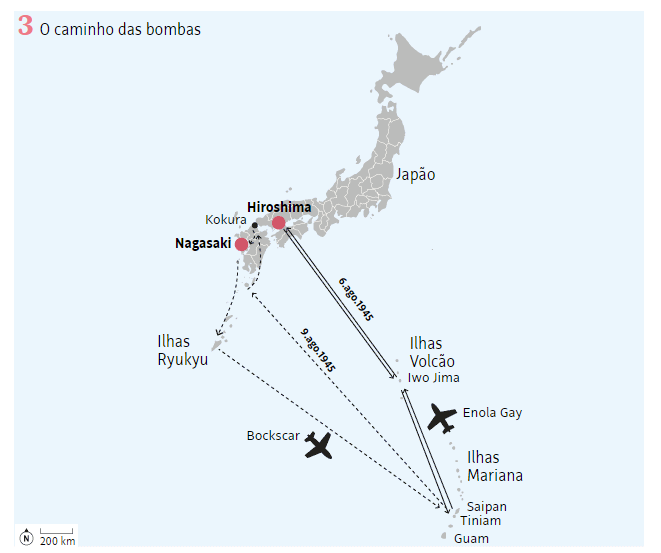 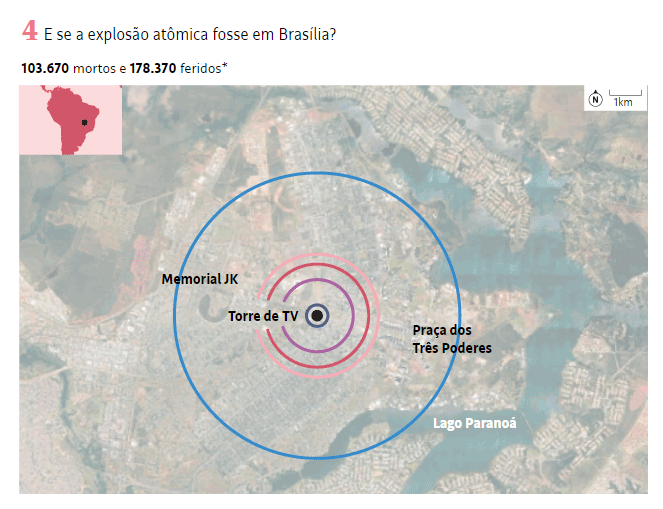 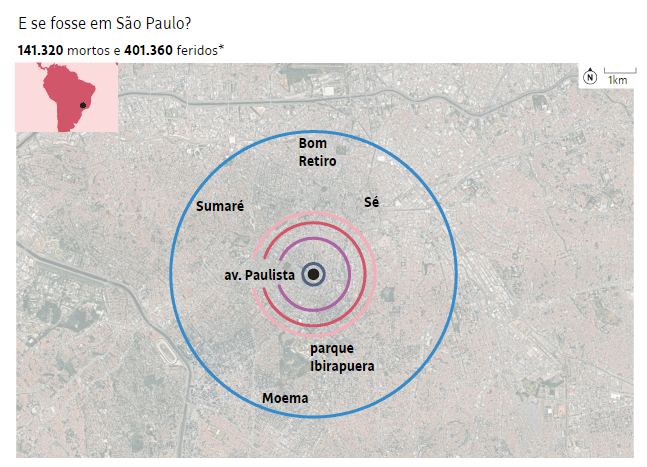 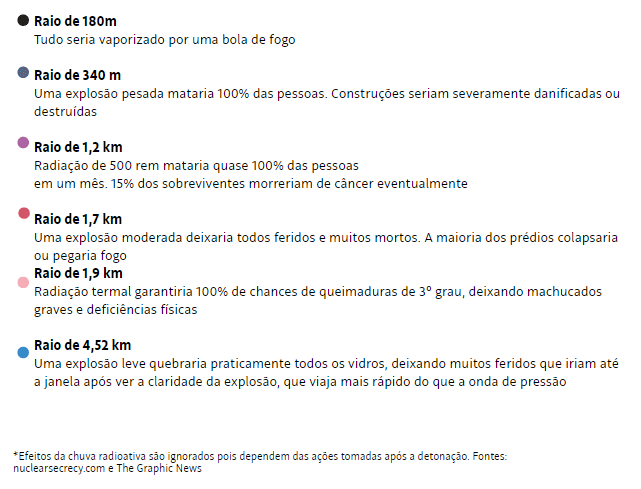 https://www1.folha.uol.com.br/mundo/2020/08/75-anos-depois-da-bomba-sobreviventes-encenam-historia-para-ninguem-esquecer-hiroshima.shtmlPROPOSTA: 1. Leia o texto e os infográficos com atenção. 2. Escreva 10 ideias pelas quais você mais se interessou sobre a leitura realizada. título12345678910